Паспорт коричневой площадки «Здание льнозавода с.Мыт»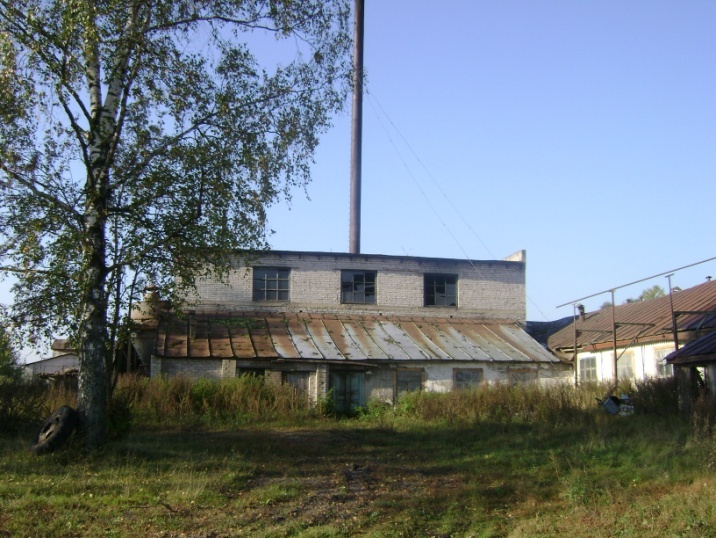 Неиспользованное здание, сооружение или незавершенное строительствоНеиспользованное здание, сооружение или незавершенное строительствоНеиспользованное здание, сооружение или незавершенное строительствоНеиспользуемый имущественный комплекс льнозаводаКласс объектаКласс объектаКласс объектаИнвентаризационная оценка (руб.)Инвентаризационная оценка (руб.)Инвентаризационная оценка (руб.)Балансовая стоимостьБалансовая стоимостьБалансовая стоимостьНет сведенийГод постройки Год постройки Год постройки Наименование объекта (первичное назначение)Наименование объекта (первичное назначение)Наименование объекта (первичное назначение) льнозаводОбщая площадь (кв.м.) Общая площадь (кв.м.) Общая площадь (кв.м.)  22 га, 8  га адм зданияПлощадь примыкающей площадки, га Площадь примыкающей площадки, га Площадь примыкающей площадки, га Категория земельКатегория земельКатегория земельЗемли населенных пунктовОписание земельного участка (форма, рельеф и т.п.)Описание земельного участка (форма, рельеф и т.п.)Описание земельного участка (форма, рельеф и т.п.)Участок прямоугольной формы на выровненном рельефе местностиОписание местоположения объекта                                               здание находится Описание местоположения объекта                                               здание находится Описание местоположения объекта                                               здание находится Описание местоположения объекта                                               здание находится Адресная часть Адресная часть Адресная часть  С. Мыт ул Льнозавода  Верхнеландеховский районСобственник (принадлежность объекта)Собственник (принадлежность объекта)ООО «Евролен»ООО «Евролен»Контактное лицо (ФИО)Контактное лицо (ФИО)Размахова Г.И.Размахова Г.И.Координаты для контактаОписание конструкций объектаСтены выполнены кирпичной кладкойКровля четырёхскатная, выполнена из деревянных конструкций, покрыта железомСтены выполнены кирпичной кладкойКровля четырёхскатная, выполнена из деревянных конструкций, покрыта железомСтены выполнены кирпичной кладкойКровля четырёхскатная, выполнена из деревянных конструкций, покрыта железомЭтажность   1  1  1Материал стен  Кирпич красный Кирпич красный Кирпич красныйФотографии, схемы, планы помещений  Имеются Имеются ИмеютсяИнженерные коммуникации Инженерные коммуникации Инженерные коммуникации Инженерные коммуникации Водопровод (состояние, имеется, есть возможность подключения, расстояние до точки подключения)Водопровод (состояние, имеется, есть возможность подключения, расстояние до точки подключения)Водопровод (состояние, имеется, есть возможность подключения, расстояние до точки подключения) Есть возможность подключенияЭлектроэнергия  (мощность в наличии, возможность подключения, расстояние до точки подключения)Электроэнергия  (мощность в наличии, возможность подключения, расстояние до точки подключения)Электроэнергия  (мощность в наличии, возможность подключения, расстояние до точки подключения)Отопление (состояние, имеется, есть возможность подключения, расстояние до точки подключения)Отопление (состояние, имеется, есть возможность подключения, расстояние до точки подключения)Отопление (состояние, имеется, есть возможность подключения, расстояние до точки подключения)Газ (мощность в наличии, возможность подключения, расстояние до точки подключения)Газ (мощность в наличии, возможность подключения, расстояние до точки подключения)Газ (мощность в наличии, возможность подключения, расстояние до точки подключения) Возможность подключенияКанализация (состояние, имеется, есть возможность подключения, расстояние до точки подключения)Канализация (состояние, имеется, есть возможность подключения, расстояние до точки подключения)Канализация (состояние, имеется, есть возможность подключения, расстояние до точки подключения) Возможность подключения Подъездные пути Подъездные пути Подъездные пути Подъездные пути Наличие собственных подъездных путей (имеется дорога с асфальтовым или грунтовым покрытием, отсутствует)Наличие собственных подъездных путей (имеется дорога с асфальтовым или грунтовым покрытием, отсутствует)Наличие собственных подъездных путей (имеется дорога с асфальтовым или грунтовым покрытием, отсутствует) Дорога с грунтовым покрытиемНаличие собственной ж\д ветки (имеется, отсутствует)Наличие собственной ж\д ветки (имеется, отсутствует)Наличие собственной ж\д ветки (имеется, отсутствует)отсутствуетРасстояние до основных автомагистралейРасстояние до основных автомагистралейРасстояние до основных автомагистралей1Расстояние до ж/д станции (км)Расстояние до ж/д станции (км)Расстояние до ж/д станции (км)60Расстояние до точки врезки ж/д путей (км)Расстояние до точки врезки ж/д путей (км)Расстояние до точки врезки ж/д путей (км)Расстояние до ближайшего жилья (км)Расстояние до ближайшего жилья (км)Расстояние до ближайшего жилья (км)200мВозможность расширенияВозможность расширенияВозможность расширения имеетсяВозможность обособления территории Возможность обособления территории Возможность обособления территории   имеетсяЮридическая документация Юридическая документация Юридическая документация Юридическая документация Вид права на объект и наличие правоустанавливающей документации на земельный участок под объектом (желательно приложить  выписки  из  ГЗК, либо КПТ)Вид права на объект и наличие правоустанавливающей документации на земельный участок под объектом (желательно приложить  выписки  из  ГЗК, либо КПТ)Вид права на объект и наличие правоустанавливающей документации на земельный участок под объектом (желательно приложить  выписки  из  ГЗК, либо КПТ) Земельный участокКН37:01:010110:552Форма собственности -государственнаяКадастровая стоимость земельного участка, на котором находится объект (руб.)Кадастровая стоимость земельного участка, на котором находится объект (руб.)Кадастровая стоимость земельного участка, на котором находится объект (руб.)49798979.1Наличие технической документации, дата проведения последней инвентаризацииНаличие технической документации, дата проведения последней инвентаризацииНаличие технической документации, дата проведения последней инвентаризации Не имеетсяОбременения Обременения Обременения  Не имеетсяПредлагаемые формы реализации (форма участия)Предлагаемые формы реализации (форма участия)Предлагаемые формы реализации (форма участия) продажаПроцент готовности к реализации (состояние объекта)Процент готовности к реализации (состояние объекта)Процент готовности к реализации (состояние объекта)Дополнительные сведенияДополнительные сведенияДополнительные сведенияДата подготовки сведений Дата подготовки сведений Дата подготовки сведений 